D A L K E I T H   H I G H   S C H O O L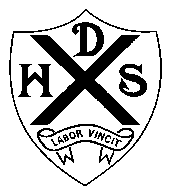 Learning Visit ReflectionQuality of teachingEffective use of assessmentSkills for learning, life and workTargeted supportRemoval of potential barriers to learningClass/Group:Teacher:Date:24/05/16Level(s):Support staff:Curricular area/subject:Visitor/Chair:Whole school focus: The promotion of Learner Qualities (Responsible, Resourceful, Resilient, Reflective)Whole school focus: The promotion of Learner Qualities (Responsible, Resourceful, Resilient, Reflective)Whole school focus: The promotion of Learner Qualities (Responsible, Resourceful, Resilient, Reflective)Brief description of activities: Brief description of activities: Brief description of activities: Comments:Quality Indicator 2.3: Learning, Teaching and AssessmentComments:Quality Indicator 2.2: CurriculumComments:Quality Indicator 2.4: Personalised SupportKey discussion points between teacher/ visitor: (Please ensure that these discussions take place as soon as possible after the Learning Visit.)Outcome/aim for future learning visits:Note of good practice if applicable (to be shared)Next Learning Visit: May 2017